Тема недели: «Наша планета Земля».Понедельник:Беседа на тему «Вода вокруг нас»Цель: обратить внимание на значение воды в нашей жизни. Показать детям, где и как существует вода в окружающей среде.Задачи: -  уточнить знания детей о местонахождении воды в природе и быту.- расширять представления детей о значимости воды в жизни человека.- воспитывать бережное отношение к воде.Ход деятельности:Прослушивание аудиозаписи «шум воды».Беседа: - Что за звуки вы услышали?- Дети, где можно встретиться с водой у нас в группе?- А где еще можно увидеть, как течет вода?- Для чего нужна вода?- Можем ли мы обойтись без воды?- А кому ещё нужна вода?Чтение стихотворения «Вы слыхали о воде?»Вы слыхали о воде?Говорят она везде!В луже, в море, в океанеИ в водопроводном кране.Мы привыкли, что водаНаша спутница всегда!Без нее нам не умыться,Не наесться, не напиться,Смею вам я доложить:Без нее нам не прожить.Игровое упражнение «Буль-буль»Буль, буль, буль – журчит водица, (показывают, как открывают кран)Все ребята любят мыться.Руки с мылом мы помыли. (потирают руки)Нос и щёки не забыли. (трут ладонями нос и щёки)Не ленились вымыть уши. (растирают ладонями уши)После вытерлись посуше. (имитация движений вытирания)Мы помылись, как большие, (вытягивают руки вперёд, поворачивают ладони)Вот мы чистые какие! (вверх-вниз)Дидактическая игра: «Кому нужна вода?»Дети рассматривают карточки с изображением птиц, зверей, насекомых, рыб, растений, предметов, человека. Надо определить, кому из них нужна вода и, объяснить, для чего. (Растения засохнут; рыбы погибнут, им надо много воды, чтобы плавать; всем животным нужно пить воду; игрушкам тоже нужна вода, для того чтобы они были чистыми). 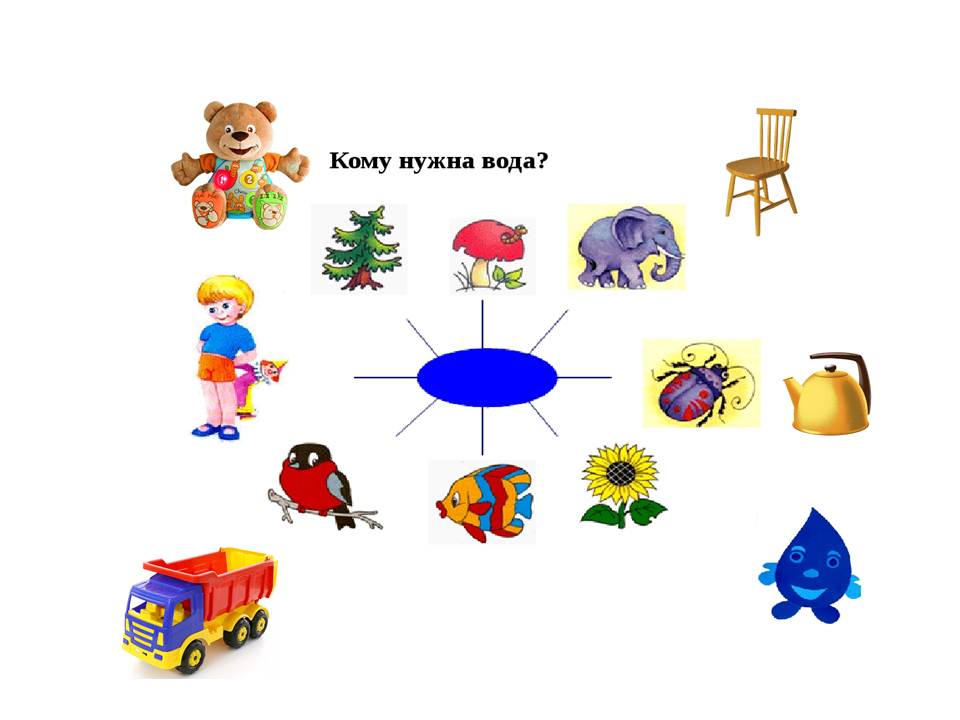 Просмотр мультфильма   Круговорот воды природе. Путешествие Капельки.Ссылка : https://www.youtube.com/watch?v=9LJvT-JhXGc